Με βάση την αριθμ. Δ1α/Γ.Π.οικ.:71342/06-11-2020 ΚΥΑ (ΦΕΚ Τεύχος B’ 4899/06-11-2020), αναστέλλεται κάθε είδους εκπαιδευτική διαδικασία με φυσική παρουσία, συμπεριλαμβανομένης της Πρακτικής Άσκησης των φοιτητών από το Σάββατο 7 Νοεμβρίου 2020 έως και τη Δευτέρα 30 Νοεμβρίου 2020.Ιωάννης Γιοβανούδης
Υπεύθυνος Πρακτικής Άσκησης
Προγράμματος Σπουδών Τεχνολογίας Τροφίμων του Πανεπιστημίου Θεσσαλίας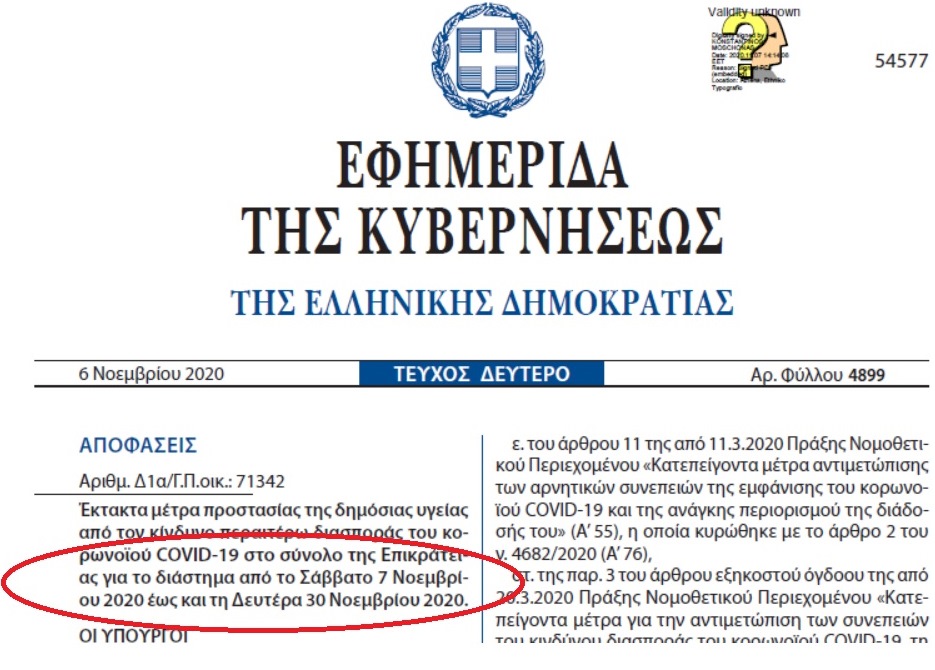 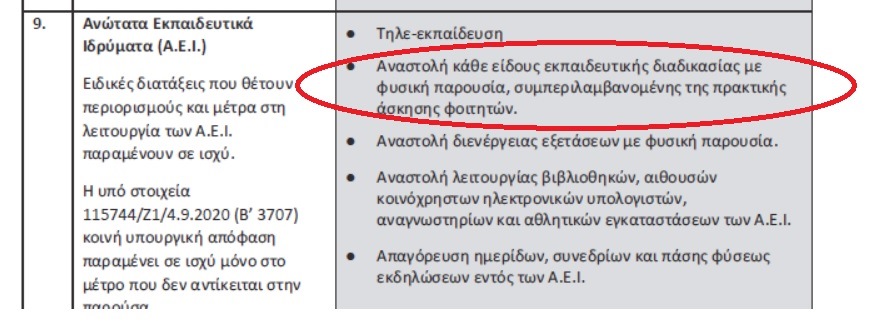 